СОВЕТ ДЕПУТАТОВ МУНИЦИПАЛЬНОГО ОБРАЗОВАНИЯКАРАГУЗИНСКИЙ  СЕЛЬСОВЕТ САРАКТАШСКОГО РАЙОНАОРЕНБУРГСКОЙ ОБЛАСТИТРЕТИЙ СОЗЫВРЕШЕНИЕТридцать второго заседания Совета депутатовмуниципального образования Карагузинский  сельсоветтретьего  созываот  26 ноября 2018 года                     с. Карагузино                №  94О принятии  Устава  муниципального   образования  Карагузинский сельсовет Саракташского района  Оренбургской области в новой редакцииВ соответствии с Федеральным законом от 06.10.2003 № 131-ФЗ «Об общих принципах организации местного самоуправления в Российской Федерации», Законом Оренбургской области от 21.02.1996  «Об организации местного самоуправления в Оренбургской области», Уставом муниципального образования Карагузинский сельсовет Саракташского района Оренбургской областиСовет депутатов Карагузинского сельсовета РЕШИЛ:1. Принять Устав муниципального образования Карагузинский сельсовет Саракташского района Оренбургской области в новой редакции согласно  приложению №1.2. Главе муниципального образования Карагузинский сельсовет Бикматову А.Х. представить документы для государственной регистрации Устава муниципального образования Карагузинский сельсовет Саракташского района Оренбургской области в новой редакции в Управление Министерства юстиции по Оренбургской области в течение 15 дней.3. Устав  муниципального образования Карагузинский сельсовет  Саракташского  района Оренбургской области  в редакции 2018 года вступает в силу после его государственной регистрации, обнародования путем вывешивания текста документа в местах, определенных соответствующим Положением о нормативно-правовых актах, и размещения на официальном сайте администрации муниципального образования Карагузинский сельсовет Саракташского района Оренбургской области.4. Направить сведения об обнародовании Устава в Управление Минюста России по Оренбургской области в течении 10 дней после дня его обнародования.          5. С момента вступления в силу Устава муниципального образования Карагузинский сельсовет Саракташского района Оренбургской области от 26.11.2018 года №94 признать утратившим силу:- решение Совета депутатов №32 от «15» апреля 2011 года «О внесении изменений в Устав муниципального образования Карагузинский сельсовет Саракташского района Оренбургской области»- Устав муниципального образования Карагузинский сельсовет Саракташского района Оренбургской области» принятый решением Совета депутатов 16» сентября 2013 года № 84.- решение Совета депутатов № 113 от «24» октября 2014 года «О внесении изменений в Устав муниципального образования Карагузинский сельсовет Саракташского района Оренбургской области»      6. Контроль за исполнением данного решения возложить на постоянную комиссию  по мандатным вопросам, вопросам местного самоуправления, законности, правопорядка, работе с общественными и религиозными объединениями, национальным вопросам и делам военнослужащих (Шудабаеву Ф.А.)          7. Настоящее решение вступает в силу с момента подписания.Председатель Совета депутатов сельсовета  Глава муниципального образования             	              А.Х.БикматовРазослано: прокуратуре района, администрации района, Управлению Министерства юстиции по Оренбургской области, постоянной комиссии 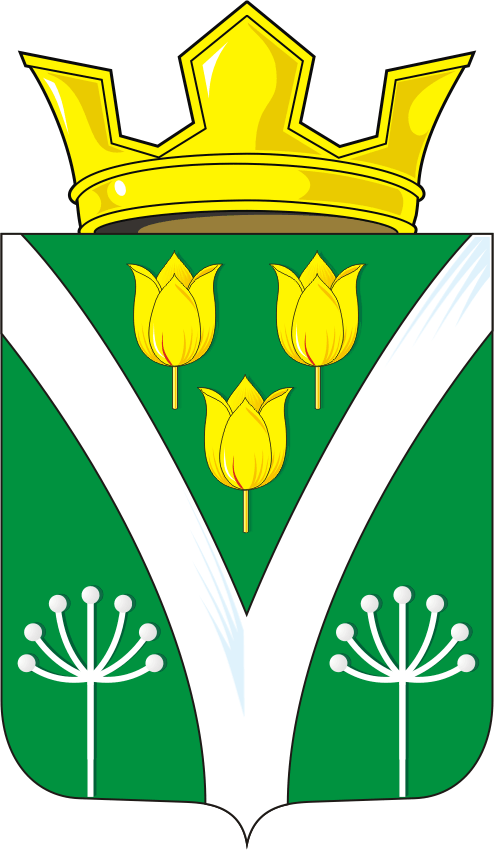 